Содержание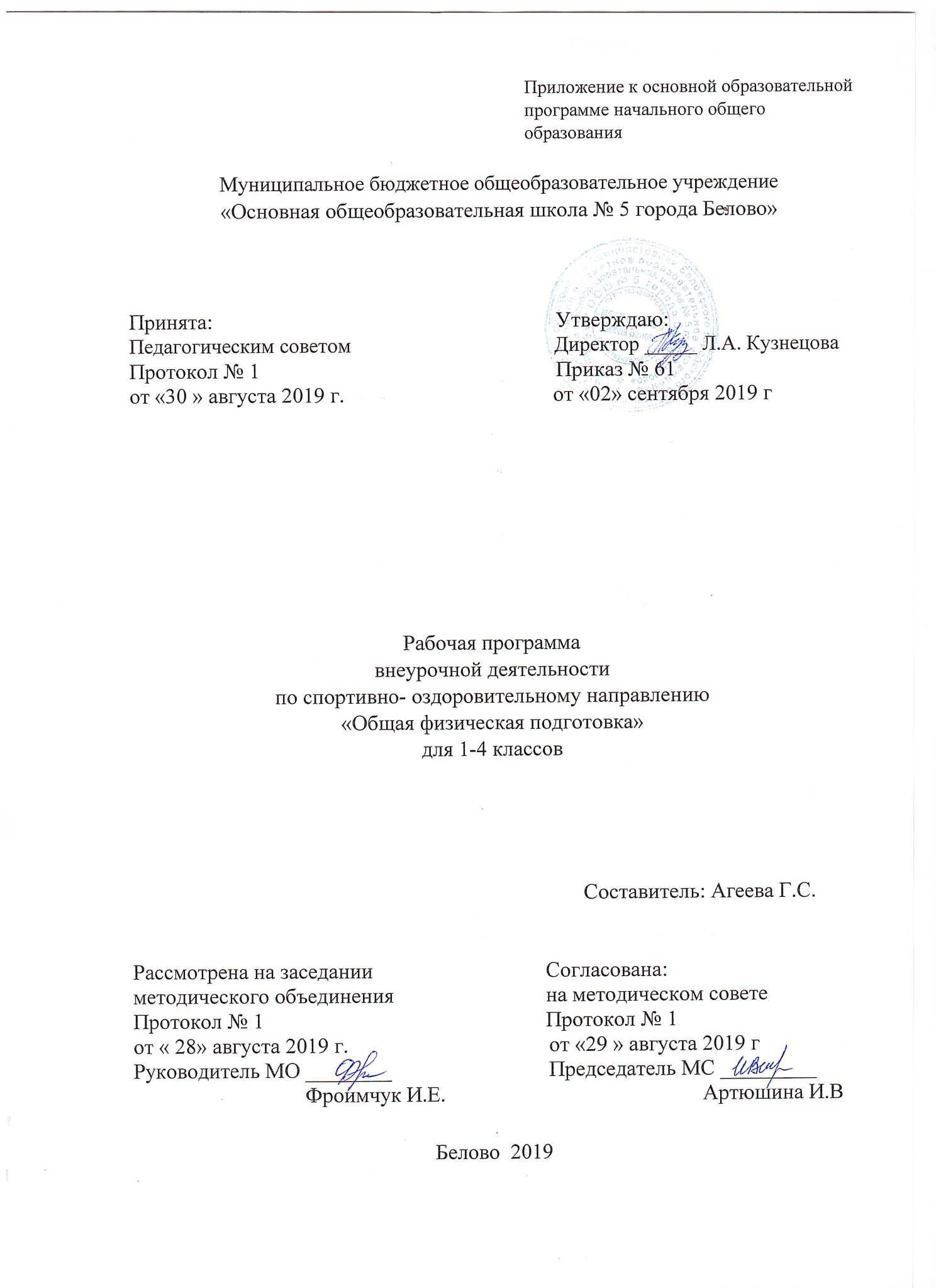 Содержание1.Результаты освоения курса внеурочной деятельности  «Общая физическая подготовка»                                               2.Содержание  курса внеурочной деятельности с указанием форм организации и видов деятельности                                                                                                        3.Тематическое  планирование                                                                                           1.Результаты  освоения курса внеурочной деятельностиЛичностные результаты1) формирование основ российской гражданской идентичности, чувства гордости за свою Родину, российский народ и историю России, осознание своей этнической и национальной принадлежности; формирование ценностей многонационального российского общества; становление гуманистических и демократических ценностных ориентаций;2) формирование целостного, социально ориентированного взгляда на мир в его органичном единстве и разнообразии природы, народов, культур и религий;3) формирование уважительного отношения к иному мнению, истории и культуре других народов;4) овладение начальными навыками адаптации в динамично изменяющемся и развивающемся мире;5) принятие и освоение социальной роли обучающегося, развитие мотивов учебной деятельности и формирование личностного смысла учения;6) развитие самостоятельности и личной ответственности за свои поступки, в том числе в информационной деятельности, на основе представлений о нравственных нормах, социальной справедливости и свободе;7) формирование эстетических потребностей, ценностей и чувств;8) развитие этических чувств, доброжелательности и эмоционально-нравственной отзывчивости, понимания и сопереживания чувствам других людей;9) развитие навыков сотрудничества со взрослыми и сверстниками в разных социальных ситуациях, умения не создавать конфликтов и находить выходы из спорных ситуаций;10) формирование установки на безопасный, здоровый образ жизни, наличие мотивации к творческому труду, работе на результат, бережному отношению к материальным и духовным ценностям.Метапредметные результаты1) овладение способностью принимать и сохранять цели и задачи учебной деятельности, поиска средств ее осуществления;2) освоение способов решения проблем творческого и поискового характера;3) формирование умения планировать, контролировать и оценивать учебные действия в соответствии с поставленной задачей и условиями ее реализации; определять наиболее эффективные способы достижения результата;4) формирование умения понимать причины успеха/неуспеха учебной деятельности и способности конструктивно действовать даже в ситуациях неуспеха;5) освоение начальных форм познавательной и личностной рефлексии;6) использование знаково-символических средств представления информации для создания моделей изучаемых объектов и процессов, схем решения учебных и практических задач;7) активное использование речевых средств и средств информационных и коммуникационных технологий (далее – ИКТ) для решения коммуникативных и познавательных задач;8) использование различных способов поиска (в справочных источниках и открытом учебном информационном пространстве сети Интернет), сбора, обработки, анализа, организации, передачи и интерпретации информации в соответствии с коммуникативными и познавательными задачами и технологиями учебного предмета; в том числе умение вводить текст с помощью клавиатуры, фиксировать (записывать) в цифровой форме измеряемые величины и анализировать изображения, звуки, готовить свое выступление и выступать с аудио-, видео- и графическим сопровождением; соблюдать нормы информационной избирательности, этики и этикета;9) овладение навыками смыслового чтения текстов различных стилей и жанров в соответствии с целями и задачами; осознанно строить речевое высказывание в соответствии с задачами коммуникации и составлять тексты в устной и письменной формах;10) овладение логическими действиями сравнения, анализа, синтеза, обобщения, классификации по родовидовым признакам, установления аналогий и причинно-следственных связей, построения рассуждений, отнесения к известным понятиям;11) готовность слушать собеседника и вести диалог; готовность признавать возможность существования различных точек зрения и права каждого иметь свою; излагать свое мнение и аргументировать свою точку зрения и оценку событий;12) определение общей цели и путей ее достижения; умение договариваться о распределении функций и ролей в совместной деятельности; осуществлять взаимный контроль в совместной деятельности, адекватно оценивать собственное поведение и поведение окружающих;13) готовность конструктивно разрешать конфликты посредством учета интересов сторон и сотрудничества;14) овладение начальными сведениями о сущности и особенностях объектов, процессов и явлений действительности (природных, социальных, культурных, технических и др.) в соответствии с содержанием конкретного учебного предмета;15) овладение базовыми предметными и межпредметными понятиями, отражающими существенные связи и отношения между объектами и процессами;16) умение работать в материальной и информационной среде начального общего образования (в том числе с учебными моделями) в соответствии с содержанием конкретного учебного предмета; формирование начального уровня культуры пользования словарями в системе универсальных учебных действий.2.Содержание курса внеурочной деятельности с указанием форм организации и видов деятельности 1 - 4 класс3.Тематическое планирование с указанием количества часов, отводимых на освоение каждой темы класс класс класс класс №п/пСодержание курса внеурочной деятельностиФормы организацииВиды деятельности1.Знания о физической культуретеоретическиебеседы2.Способы физкультурной деятельностиФизкультурно-оздоровительнаябеседы3.Гимнастика с основами акробатикиспортивно-оздоровительнаяупражнения, эстафеты 4.Легкая атлетикасекцияСпортивные соревнования5.Лыжные гонкиэстафетытурниры6.Подвижные игрыигроваяИгры - соревнования7.Спортивные игрысекция, соревновательнаяСпортивные секции№п\пТема Количество часов 1.Знания о физической культуре 12.Лёгкая атлетика 73.Подвижные  и спортивные игры 104.Способы физкультурной деятельности 15.Гимнастика с основами акробатики 96.Лыжные гонки 5                                                 Всего 33№п\пТема Количество часов 1.Знания о физической культуре 12.Лёгкая атлетика 103.Подвижные  и спортивные игры 104.Способы физкультурной деятельности 15.Гимнастика с основами акробатики 86.Лыжные гонки 5                                                 Всего 35№п\пТема Количество часов 1.Знания о физической культуре 12.Лёгкая атлетика 103.Подвижные и спортивные игры 104.Способы физкультурной деятельности 15.Гимнастика с основами акробатики 86.Лыжные гонки 5                                                 Всего 35№п\пТема Количество часов 1.Знания о физической культуре 12.Лёгкая атлетика 103.Подвижные и спортивные игры 104.Способы физкультурной деятельности 15.Гимнастика с основами акробатики 86.Лыжные гонки 5                                                 Всего 35